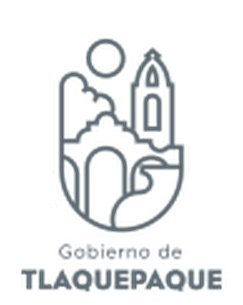 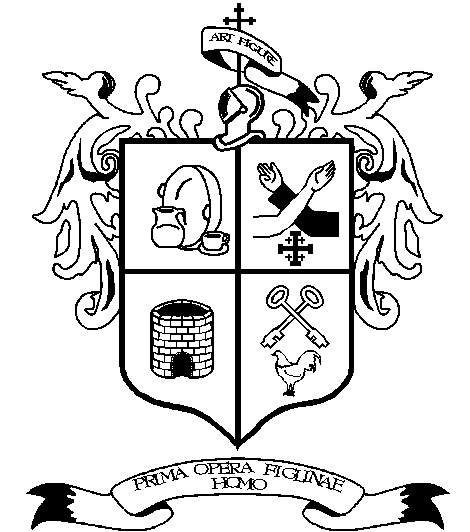 ACTA DE LA SEXTA REUNION DEL CONSEJO TECNICO DE CATASTRO MUNICIPALLugar, fecha y hora: Sala de Juntas Oficina Dirección de Catastro, el 11 de Abril del 2019 a las 17:00 hrs.ORDEN DEL DIADe conformidad se llevó acabo el desarrollo de la sexta reunión del Consejo Técnico de Catastro Municipal, para la elaboración de las Tablas de Valores Catastrales para el año 2020 de acuerdo a la siguiente orden del día:Lista de asistenciaLectura del acta anterior.Firmas de las propuestas de Tablas de Valores y Actas.Asuntos VariosSiendo las 17:05 hrs., del día 11 de abril del 2019, se dio inicio a la sexta sesión del Consejo Técnico de Catastro Municipal con lo siguiente:1.- Presentación de asistentes, habiéndose contado con la presencia de los C.C. C.P. José Guillermo Amezcua Rosas, representante suplente de la Tesorería Municipal, Mtra. Gilda Gildo Godoy, representante suplente de la Sindicatura del Ayuntamiento de San Pedro Tlaquepaque, Mtro. Leopoldo Rene Lara Flores representante titular y Lic. Mario Eduardo Herrera Contreras representante suplente de la Cámara Nacional de Comercio Servicios y Turismo de San Pedro Tlaquepaque Lic. Romualdo Sandoval Fernández, representante titular del Colegio de Notarios del Estado de Jalisco, Lic. Manuel Felipe Fernández Gomez representante titular y Lic. Fernando Fradique Méndez López, representante suplente de la Asociación Mexicana de Profesionales Inmobiliarios de Guadalajara, A.C., Arq. Eduardo Martínez Bejar, representante titular y el Lic. German Pellegrini Pérez, representante suplente de la Asociación de Empresarios del Periférico Sur de Guadalajara, A.C., Dr. Salvador Núñez Cárdenas, representante titular del Consejo Municipal de Desarrollo Rural Sustentable de San Pedro Tlaquepaque, Arq. José de Jesús Velásquez Sotomayor representante titular del Consejo Intergrupal de Valuadores del Estado de Jalisco, A.C., Ing. Fernando Saldaña Orozco, representante titular del Instituto Mexicano de Valuación de Jalisco, A.C., Colegio e Instituto de Valuadores de Jalisco, A.C, Ing. Mario Alberto Esquivel Torres, representante titular del Colegio de Ingenieros Civiles del Estado de Jalisco, Ing. José Ángel Farías Verduzco, representante titular de la Cámara Mexicana de la Industria de la Construcción, Ing. Ignacio Avalos Abundis, representante titular y el Arq. Sergio Alberto Bravo González, representante suplente de la Dirección de Catastro. Declarándose el quórum correspondiente, dándole validez a los acuerdos que en este Consejo se aprueben.2.- Se dio lectura y se aprobó el acta de la quinta reunión del día 11 de abril del presente año. Los asistentes procedieron a firmar en original tamaño doble carta las tablas de valores de construcción y todas las clasificaciones, valores de terreno urbano y rustico, valores del centro, valores de vialidades. Con lo que se dieron por terminados los trabajos del Consejo Técnico Catastral Municipal 2019.Se recabaron las firmas de los consejeros que no asistieron a esta reunión.C. María Elena Limón Garcia					C.P. José Alejandro Ramos RosasPresidenta Municipal y						Tesorero Municipal en su carácter dePresidenta del Consejo Técnico Catastral					Secretario del Consejo Técnico Catastral.Lic. José Luis Salazar Martínez					Mtra. Gilda Gildo Godoy.Síndico Municipal del Ayuntamiento					Representante Suplente de la Sindicaturade San Pedro Tlaquepaque						del Ayuntamiento de San Pedro TlaquepaqueL.C.P. José Guillermo Amezcua Rosas				Lic. Romualdo Sandoval Fernández.Representante titular de la						Representante Titular del Colegio de Notarios delDirección de Ingresos						Estado de JaliscoMtro. Leopoldo Rene Lara Flores.					Lic. Mario Herrera Conteras.Representante Titular de la Cámara Nacional de				Representante Suplente de la Cámara Nacional deComercio Servicios y Turismo de San Pedro Tlaquepaque			Comercio Servicios y Turismo de San Pedro TlaquepaqueArq. Eduardo Martínez Bejar.					Lic. German Pellegrini Pérez.Representante Titular de la Asociación de				Representante Suplente de la Asociación deEmpresarios del Periférico Sur de Guadalajara A.C.				Empresarios del Periférico Sur de Guadalajara A.C.L.C.P. Manuel Felipe Fernández Gomez				Lic. Fernando Frádique Méndez López.Representante Titular de la Asociación Mexicana de			Representante Suplente de la Asociación Mexicana deProfesionales Inmobiliarios de Guadalajara A.C.				Profesionales Inmobiliarios de Guadalajara, A.C.Dr. Salvador Núñez Cárdenas. 					C. Gabriel Mariscal Moya.Representante Titular del Consejo Municipal de				Representante Suplente del Consejo Municipal deDesarrollo Rural Sustentable de San Pedro Tlaquepaque.			Desarrollo Rural Sustentable de San Pedro Tlaquepaque.Ing. Fernando Saldaña Orozco.					Lic. Alejandra López García.Representante Titular del						Representante Titular delInstituto Mexicano de Valuación de Jalisco, A.C.				Instituto Mexicano de Valuación de Jalisco, A.C. Colegio e Instituto de Valuadores de Jalisco A.C.				Colegio e Instituto de Valuadores de Jalisco A.CArq. José de Jesús Velázquez Sotomayor				Ing. Mario Alberto Esquivel TorresConsejo Intergrupal de Valuadores del					Representante Titular del Colegio de IngenierosEstado de Jalisco A.C.						Civiles del Estado de Jalisco.Ing. José Ángel Farías Verduzco					Arq. Gabriela Patricia Díaz González.Representante Titular de la Cámara					Representante Suplente de la CámaraMexicana de la Industria de la Construcción.				Mexicana de la Industria de la Construcción.Ing. Ignacio Avalos Abundis					Arq. Sergio Alberto Bravo GonzálezRepresentante Titular de la Dirección de Catastro				Representante Suplente de la Dirección de Catastro